проект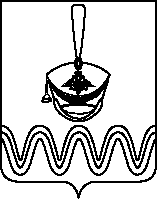 П О С Т А Н О В Л Е Н И ЕАДМИНИСТРАЦИИ БОРОДИНСКОГО СЕЛЬСКОГО ПОСЕЛЕНИЯПРИМОРСКО-АХТАРСКОГО РАЙОНА от _______ 2019 года                                                                                 № ___станица БородинскаяОб утверждении Правил определения требований к закупаемым органами местного самоуправления Бородинского сельского поселения Приморско-Ахтарского района и подведомственными им муниципальными казенными учреждениями отдельным видам товаров, работ, услуг (в том числе предельных цен товаров, работ, услуг)Во исполнение части 4 статьи 19 Федерального закона от 5 апреля 2013 года N 44-ФЗ "О контрактной системе в сфере закупок товаров, работ, услуг для обеспечения государственных и муниципальных нужд", постановления Правительства Российской Федерации от 2 сентября 2015 года N 926 "Об утверждении Общих правил определения требований к закупаемым заказчиками отдельным видам товаров, работ, услуг (в том числе предельных цен товаров, работ, услуг)", постановлением главы администрации (губернатора) Краснодарского края от 30 декабря 2015 года № 1348 «Об определении требований к закупаемым государственными органами Краснодарского края, Территориальным фондом обязательного медицинского страхования Краснодарского края, их территориальными органами (подразделениями) и подведомственными им казенными учреждениями, бюджетными учреждениями и государственными унитарными предприятиями отдельным видам товаров, работ, услуг (в том числе предельных цен товаров, работ, услуг)» и в соответствии с пунктом 14 Требований к порядку разработки и принятия правовых актов о нормировании в сфере закупок товаров, работ, услуг для обеспечения муниципальных нужд Бородинского сельского поселения Приморско-Ахтарского района, содержанию указанных актов и обеспечению их исполнения, утвержденных постановлением администрации Бородинского сельского поселения Приморско-Ахтарского района от 25 февраля 2019 года  № 40 администрация Бородинского сельского поселения Приморско-Ахтарского района п о с т а н о в л я е т:1. Утвердить Правила определения требований к закупаемым органами местного самоуправления Бородинского сельского поселения Приморско-Ахтарского района и подведомственными им муниципальными казенными учреждениями отдельным видам товаров, работ, услуг (в том числе предельных цен товаров, работ, услуг) согласно приложению.2. Разместить на официальных сайтах в информационно-телекоммуникационной сети «Интернет» администрации Бородинского сельского поселения Приморско-Ахтарского района в разделе «Нормотворчество», единой информационной системе в сфере закупок.3. Постановление администрации Бородинского сельского поселения Приморско-Ахтарского района от 01 июня 2016 года № 129 «Об утверждении Правил определения требований к закупаемым органами местного самоуправления Бородинского сельского поселения Приморско-Ахтарского района и подведомственными им муниципальными казенными учреждениями отдельным видам товаров, работ, услуг (в том числе предельных цен товаров, работ, услуг)» признать утратившим силу.4. Контроль за выполнением настоящего постановления оставляю за собой.5. Постановление вступает в силу со дня его официального обнародования.Глава Бородинского сельского поселенияПриморско-Ахтарского района                                                         В.В. ТуровПравилаопределения требований к закупаемым органами местного самоуправления Бородинского сельского поселения Приморско-Ахтарского района и подведомственными им муниципальными казенными учреждениями отдельным видам товаров, работ, услуг (в том числе предельных цен товаров, работ, услуг).1. Настоящие Правила устанавливают порядок определения требований к закупаемым органами местного самоуправления Бородинского сельского поселения Приморско-Ахтарского района и подведомственными им муниципальными казенными учреждениями отдельным видам товаров, работ, услуг (в том числе предельных цен товаров, работ, услуг).2. Органы местного самоуправления Бородинского сельского поселения Приморско-Ахтарского района утверждают определенные в соответствии с настоящими Правилами требования к закупаемым подведомственными им муниципальными казенными учреждениями отдельным видам товаров, работ, услуг, включающие перечень отдельных видов товаров, работ, услуг, их потребительские свойства (в том числе качество) и иные характеристики (в том числе предельные цены товаров, работ, услуг) (далее - ведомственный перечень).Ведомственный перечень составляется по форме согласно 
приложению № 1 на основании обязательного перечня отдельных видов товаров, работ, услуг, в отношении которых определяются требования к их потребительским свойствам (в том числе качеству) и иным характеристикам (в том числе предельные цены товаров, работ, услуг), предусмотренного приложением № 2 (далее - обязательный перечень).В отношении отдельных видов товаров, работ, услуг, включенных в обязательный перечень, в ведомственном перечне определяются их потребительские свойства (в том числе качество) и иные характеристики (в том числе предельные цены указанных товаров, работ, услуг), если указанные свойства и характеристики не определены в обязательном перечне.Органы местного самоуправления Бородинского сельского поселения Приморско-Ахтарского района в ведомственном перечне определяют значения характеристик (свойств) отдельных видов товаров, работ, услуг (в том числе предельные цены товаров, работ, услуг), включенных в обязательный перечень, в случае, если в обязательном перечне не определены значения таких характеристик (свойств) (в том числе предельные цены товаров, работ, услуг).3. Отдельные виды товаров, работ, услуг, не включенные в обязательный перечень, подлежат включению в ведомственный перечень при условии, если средняя арифметическая сумма значений следующих критериев превышает 20 процентов:а) доля расходов органов местного самоуправления Бородинского сельского поселения Приморско-Ахтарского района и подведомственных им муниципальных казенных учреждений на приобретение отдельного вида товаров, работ, услуг для обеспечения муниципальных нужд за отчетный финансовый год в общем объеме расходов этого органа и подведомственных ему муниципальных казенных учреждений Бородинского сельского поселения Приморско-Ахтарского района на приобретение товаров, работ, услуг за отчетный финансовый год;б) доля контрактов органов местного самоуправления Бородинского сельского поселения Приморско-Ахтарского района и подведомственных им муниципальных казенных учреждений на приобретение отдельного вида товаров, работ, услуг для обеспечения муниципальных нужд, заключенных в отчетном финансовом году, в общем количестве контрактов этого органа и подведомственных ему муниципальных казенных учреждений Бородинского сельского поселения Приморско-Ахтарского района на приобретение товаров, работ, услуг, заключенных в отчетном финансовом году.4. Органы местного самоуправления Бородинского сельского поселения Приморско-Ахтарского района при включении в ведомственный перечень отдельных видов товаров, работ, услуг, не указанных в обязательном перечне, применяют установленные пунктом 3 настоящих Правил критерии исходя из определения их значений в процентном отношении к объему осуществляемых органами местного самоуправления Бородинского сельского поселения Приморско-Ахтарского района и подведомственными им муниципальными казенными учреждениями Бородинского сельского поселения Приморско-Ахтарского района закупок.5. В целях формирования ведомственного перечня органы местного самоуправления Бородинского сельского поселения Приморско-Ахтарского района вправе определять дополнительные критерии отбора отдельных видов товаров, работ, услуг и порядок их применения, не приводящие к сокращению значения критериев, установленных пунктом 3 настоящих Правил.6. Органы местного самоуправления Бородинского сельского поселения Приморско-Ахтарского района при формировании ведомственного перечня вправе включить в него дополнительно:а) отдельные виды товаров, работ, услуг, не указанные в обязательном перечне и не соответствующие критериям, указанным в пункте 3 настоящих Правил;б) характеристики (свойства) товаров, работ, услуг, не включенные в обязательный перечень и не приводящие к необоснованным ограничениям количества участников закупки;в) значения количественных и (или) качественных показателей характеристик (свойств) товаров, работ, услуг, которые отличаются от значений, предусмотренных обязательным перечнем, и обоснование которых содержится в соответствующей графе приложения № 1 к настоящим Правилам, в том числе с учетом функционального назначения товара, под которым для целей настоящих Правил понимается цель и условия использования (применения) товара, позволяющие товару выполнять свое основное назначение, вспомогательные функции или определяющие универсальность применения товара (выполнение соответствующих функций, работ, оказание соответствующих услуг, территориальные, климатические факторы и другое).7. Значения потребительских свойств и иных характеристик (в том числе предельные цены) отдельных видов товаров, работ, услуг, включенных в ведомственный перечень, устанавливаются:а) с учетом категорий и (или) групп должностей работников органов местного самоуправления Бородинского сельского поселения Приморско-Ахтарского района и подведомственных им муниципальных казенных учреждений Бородинского сельского поселения Приморско-Ахтарского района, если затраты на их приобретение в соответствии с требованиями к определению нормативных затрат на обеспечение функций органов местного самоуправления Бородинского сельского поселения Приморско-Ахтарского района и подведомственных им муниципальных казенных учреждений Бородинского сельского поселения Приморско-Ахтарского района определяются с учетом категорий и (или) групп должностей работников;б) с учетом категорий и (или) групп должностей работников органов местного самоуправления Бородинского сельского поселения Приморско-Ахтарского района и подведомственных им муниципальных казенных учреждений Бородинского сельского поселения Приморско-Ахтарского района, если затраты на их приобретение в соответствии с требованиями к определению нормативных затрат не определяются с учетом категорий и (или) групп должностей работников, - в случае принятия соответствующего решения органами местного самоуправления Бородинского сельского поселения Приморско-Ахтарского района. 8. Дополнительно включаемые в ведомственный перечень отдельные виды товаров, работ, услуг должны отличаться от указанных в обязательном перечне отдельных видов товаров, работ, услуг кодом товара, работы, услуги в соответствии с Общероссийским классификатором продукции по видам экономической деятельности.9. Предельные цены товаров, работ, услуг устанавливаются органами местного самоуправления Бородинского сельского поселения Приморско-Ахтарского района в случае, если требованиями к определению нормативных затрат установлены нормативы цены на соответствующие товары, работы, услуги.Глава Бородинского сельского поселенияПриморско-Ахтарского района                                                  В.В. Туров Приложение № 1к Правилам определения требований к закупаемым органами местного самоуправления Бородинского сельского поселения Приморско-Ахтарского района и подведомственными им муниципальными казенными учреждениями Бородинского сельского поселения Приморско-Ахтарского района отдельным видам товаров, работ, услуг (в том числе предельных цен товаров, работ, услуг)ПЕРЕЧЕНЬотдельных видов товаров, работ, услуг, их потребительские свойства (в том числе качество) и иные характеристики (в том числе предельные цены товаров, работ, услуг) к ним___________________________________________________________________________________________________________________*Для лиц, замещающих муниципальные должности администрации Бородинского сельского поселения Приморско-Ахтарского районаГлава Бородинского сельского поселенияПриморско-Ахтарского района                                                                                                      В.В. ТуровПРИЛОЖЕНИЕ УТВЕРЖДЕНпостановлением администрации Бородинского сельского поселения Приморско-Ахтарского районаот _______ г. № ____№ п/пКод по ОКПДНаименование отдельного вида товаров, работ, услугНаименование отдельного вида товаров, работ, услугНаименование отдельного вида товаров, работ, услугЕдиница измеренияЕдиница измеренияЕдиница измеренияЕдиница измеренияТребования к потребительским свойствам (в том числе качеству) и иным характеристикам, утвержденные постановлением администрации Бородинского сельского поселения Приморско-Ахтарского районаТребования к потребительским свойствам (в том числе качеству) и иным характеристикам, утвержденные постановлением администрации Бородинского сельского поселения Приморско-Ахтарского районаТребования к потребительским свойствам (в том числе качеству) и иным характеристикам, утвержденные постановлением администрации Бородинского сельского поселения Приморско-Ахтарского районаТребования к потребительским свойствам (в том числе качеству) и иным характеристикам, утвержденные органами местного самоуправления Бородинского сельского поселения Приморско-Ахтарского районаТребования к потребительским свойствам (в том числе качеству) и иным характеристикам, утвержденные органами местного самоуправления Бородинского сельского поселения Приморско-Ахтарского районаТребования к потребительским свойствам (в том числе качеству) и иным характеристикам, утвержденные органами местного самоуправления Бородинского сельского поселения Приморско-Ахтарского районаТребования к потребительским свойствам (в том числе качеству) и иным характеристикам, утвержденные органами местного самоуправления Бородинского сельского поселения Приморско-Ахтарского районаТребования к потребительским свойствам (в том числе качеству) и иным характеристикам, утвержденные органами местного самоуправления Бородинского сельского поселения Приморско-Ахтарского районаТребования к потребительским свойствам (в том числе качеству) и иным характеристикам, утвержденные органами местного самоуправления Бородинского сельского поселения Приморско-Ахтарского районаТребования к потребительским свойствам (в том числе качеству) и иным характеристикам, утвержденные органами местного самоуправления Бородинского сельского поселения Приморско-Ахтарского района№ п/пКод по ОКПДНаименование отдельного вида товаров, работ, услугНаименование отдельного вида товаров, работ, услугНаименование отдельного вида товаров, работ, услугкод по ОКЕИнаименованиенаименованиенаименованиехарактеристиказначение характеристикизначение характеристикихарактеристикахарактеристикахарактеристиказначение характеристикизначение характеристикиобоснование отклонения значения характеристики от утвержденной постановлением администрации Бородинского сельского поселения Приморско-Ахтарского районафункциональное назначениеОтдельные виды товаров, работ, услуг, включенные в перечень отдельных видов товаров, работ, услуг, предусмотренный приложением № 2 к Правилам определения требований к закупаемым органами местного самоуправления Бородинского сельского поселения Приморско-Ахтарского района и подведомственными им муниципальными казенными учреждениями Бородинского сельского поселения Приморско-Ахтарского района отдельным видам товаров, работ, услуг (в том числе предельных цен товаров, работ, услуг), утвержденным постановлением  администрации Бородинского сельского поселения Приморско-Ахтарского района от __________ № _____Отдельные виды товаров, работ, услуг, включенные в перечень отдельных видов товаров, работ, услуг, предусмотренный приложением № 2 к Правилам определения требований к закупаемым органами местного самоуправления Бородинского сельского поселения Приморско-Ахтарского района и подведомственными им муниципальными казенными учреждениями Бородинского сельского поселения Приморско-Ахтарского района отдельным видам товаров, работ, услуг (в том числе предельных цен товаров, работ, услуг), утвержденным постановлением  администрации Бородинского сельского поселения Приморско-Ахтарского района от __________ № _____Отдельные виды товаров, работ, услуг, включенные в перечень отдельных видов товаров, работ, услуг, предусмотренный приложением № 2 к Правилам определения требований к закупаемым органами местного самоуправления Бородинского сельского поселения Приморско-Ахтарского района и подведомственными им муниципальными казенными учреждениями Бородинского сельского поселения Приморско-Ахтарского района отдельным видам товаров, работ, услуг (в том числе предельных цен товаров, работ, услуг), утвержденным постановлением  администрации Бородинского сельского поселения Приморско-Ахтарского района от __________ № _____Отдельные виды товаров, работ, услуг, включенные в перечень отдельных видов товаров, работ, услуг, предусмотренный приложением № 2 к Правилам определения требований к закупаемым органами местного самоуправления Бородинского сельского поселения Приморско-Ахтарского района и подведомственными им муниципальными казенными учреждениями Бородинского сельского поселения Приморско-Ахтарского района отдельным видам товаров, работ, услуг (в том числе предельных цен товаров, работ, услуг), утвержденным постановлением  администрации Бородинского сельского поселения Приморско-Ахтарского района от __________ № _____Отдельные виды товаров, работ, услуг, включенные в перечень отдельных видов товаров, работ, услуг, предусмотренный приложением № 2 к Правилам определения требований к закупаемым органами местного самоуправления Бородинского сельского поселения Приморско-Ахтарского района и подведомственными им муниципальными казенными учреждениями Бородинского сельского поселения Приморско-Ахтарского района отдельным видам товаров, работ, услуг (в том числе предельных цен товаров, работ, услуг), утвержденным постановлением  администрации Бородинского сельского поселения Приморско-Ахтарского района от __________ № _____Отдельные виды товаров, работ, услуг, включенные в перечень отдельных видов товаров, работ, услуг, предусмотренный приложением № 2 к Правилам определения требований к закупаемым органами местного самоуправления Бородинского сельского поселения Приморско-Ахтарского района и подведомственными им муниципальными казенными учреждениями Бородинского сельского поселения Приморско-Ахтарского района отдельным видам товаров, работ, услуг (в том числе предельных цен товаров, работ, услуг), утвержденным постановлением  администрации Бородинского сельского поселения Приморско-Ахтарского района от __________ № _____Отдельные виды товаров, работ, услуг, включенные в перечень отдельных видов товаров, работ, услуг, предусмотренный приложением № 2 к Правилам определения требований к закупаемым органами местного самоуправления Бородинского сельского поселения Приморско-Ахтарского района и подведомственными им муниципальными казенными учреждениями Бородинского сельского поселения Приморско-Ахтарского района отдельным видам товаров, работ, услуг (в том числе предельных цен товаров, работ, услуг), утвержденным постановлением  администрации Бородинского сельского поселения Приморско-Ахтарского района от __________ № _____Отдельные виды товаров, работ, услуг, включенные в перечень отдельных видов товаров, работ, услуг, предусмотренный приложением № 2 к Правилам определения требований к закупаемым органами местного самоуправления Бородинского сельского поселения Приморско-Ахтарского района и подведомственными им муниципальными казенными учреждениями Бородинского сельского поселения Приморско-Ахтарского района отдельным видам товаров, работ, услуг (в том числе предельных цен товаров, работ, услуг), утвержденным постановлением  администрации Бородинского сельского поселения Приморско-Ахтарского района от __________ № _____Отдельные виды товаров, работ, услуг, включенные в перечень отдельных видов товаров, работ, услуг, предусмотренный приложением № 2 к Правилам определения требований к закупаемым органами местного самоуправления Бородинского сельского поселения Приморско-Ахтарского района и подведомственными им муниципальными казенными учреждениями Бородинского сельского поселения Приморско-Ахтарского района отдельным видам товаров, работ, услуг (в том числе предельных цен товаров, работ, услуг), утвержденным постановлением  администрации Бородинского сельского поселения Приморско-Ахтарского района от __________ № _____Отдельные виды товаров, работ, услуг, включенные в перечень отдельных видов товаров, работ, услуг, предусмотренный приложением № 2 к Правилам определения требований к закупаемым органами местного самоуправления Бородинского сельского поселения Приморско-Ахтарского района и подведомственными им муниципальными казенными учреждениями Бородинского сельского поселения Приморско-Ахтарского района отдельным видам товаров, работ, услуг (в том числе предельных цен товаров, работ, услуг), утвержденным постановлением  администрации Бородинского сельского поселения Приморско-Ахтарского района от __________ № _____Отдельные виды товаров, работ, услуг, включенные в перечень отдельных видов товаров, работ, услуг, предусмотренный приложением № 2 к Правилам определения требований к закупаемым органами местного самоуправления Бородинского сельского поселения Приморско-Ахтарского района и подведомственными им муниципальными казенными учреждениями Бородинского сельского поселения Приморско-Ахтарского района отдельным видам товаров, работ, услуг (в том числе предельных цен товаров, работ, услуг), утвержденным постановлением  администрации Бородинского сельского поселения Приморско-Ахтарского района от __________ № _____Отдельные виды товаров, работ, услуг, включенные в перечень отдельных видов товаров, работ, услуг, предусмотренный приложением № 2 к Правилам определения требований к закупаемым органами местного самоуправления Бородинского сельского поселения Приморско-Ахтарского района и подведомственными им муниципальными казенными учреждениями Бородинского сельского поселения Приморско-Ахтарского района отдельным видам товаров, работ, услуг (в том числе предельных цен товаров, работ, услуг), утвержденным постановлением  администрации Бородинского сельского поселения Приморско-Ахтарского района от __________ № _____Отдельные виды товаров, работ, услуг, включенные в перечень отдельных видов товаров, работ, услуг, предусмотренный приложением № 2 к Правилам определения требований к закупаемым органами местного самоуправления Бородинского сельского поселения Приморско-Ахтарского района и подведомственными им муниципальными казенными учреждениями Бородинского сельского поселения Приморско-Ахтарского района отдельным видам товаров, работ, услуг (в том числе предельных цен товаров, работ, услуг), утвержденным постановлением  администрации Бородинского сельского поселения Приморско-Ахтарского района от __________ № _____Отдельные виды товаров, работ, услуг, включенные в перечень отдельных видов товаров, работ, услуг, предусмотренный приложением № 2 к Правилам определения требований к закупаемым органами местного самоуправления Бородинского сельского поселения Приморско-Ахтарского района и подведомственными им муниципальными казенными учреждениями Бородинского сельского поселения Приморско-Ахтарского района отдельным видам товаров, работ, услуг (в том числе предельных цен товаров, работ, услуг), утвержденным постановлением  администрации Бородинского сельского поселения Приморско-Ахтарского района от __________ № _____Отдельные виды товаров, работ, услуг, включенные в перечень отдельных видов товаров, работ, услуг, предусмотренный приложением № 2 к Правилам определения требований к закупаемым органами местного самоуправления Бородинского сельского поселения Приморско-Ахтарского района и подведомственными им муниципальными казенными учреждениями Бородинского сельского поселения Приморско-Ахтарского района отдельным видам товаров, работ, услуг (в том числе предельных цен товаров, работ, услуг), утвержденным постановлением  администрации Бородинского сельского поселения Приморско-Ахтарского района от __________ № _____Отдельные виды товаров, работ, услуг, включенные в перечень отдельных видов товаров, работ, услуг, предусмотренный приложением № 2 к Правилам определения требований к закупаемым органами местного самоуправления Бородинского сельского поселения Приморско-Ахтарского района и подведомственными им муниципальными казенными учреждениями Бородинского сельского поселения Приморско-Ахтарского района отдельным видам товаров, работ, услуг (в том числе предельных цен товаров, работ, услуг), утвержденным постановлением  администрации Бородинского сельского поселения Приморско-Ахтарского района от __________ № _____Отдельные виды товаров, работ, услуг, включенные в перечень отдельных видов товаров, работ, услуг, предусмотренный приложением № 2 к Правилам определения требований к закупаемым органами местного самоуправления Бородинского сельского поселения Приморско-Ахтарского района и подведомственными им муниципальными казенными учреждениями Бородинского сельского поселения Приморско-Ахтарского района отдельным видам товаров, работ, услуг (в том числе предельных цен товаров, работ, услуг), утвержденным постановлением  администрации Бородинского сельского поселения Приморско-Ахтарского района от __________ № _____Отдельные виды товаров, работ, услуг, включенные в перечень отдельных видов товаров, работ, услуг, предусмотренный приложением № 2 к Правилам определения требований к закупаемым органами местного самоуправления Бородинского сельского поселения Приморско-Ахтарского района и подведомственными им муниципальными казенными учреждениями Бородинского сельского поселения Приморско-Ахтарского района отдельным видам товаров, работ, услуг (в том числе предельных цен товаров, работ, услуг), утвержденным постановлением  администрации Бородинского сельского поселения Приморско-Ахтарского района от __________ № _____Отдельные виды товаров, работ, услуг, включенные в перечень отдельных видов товаров, работ, услуг, предусмотренный приложением № 2 к Правилам определения требований к закупаемым органами местного самоуправления Бородинского сельского поселения Приморско-Ахтарского района и подведомственными им муниципальными казенными учреждениями Бородинского сельского поселения Приморско-Ахтарского района отдельным видам товаров, работ, услуг (в том числе предельных цен товаров, работ, услуг), утвержденным постановлением  администрации Бородинского сельского поселения Приморско-Ахтарского района от __________ № _____1.Дополнительный перечень отдельных видов товаров, работ, услуг, определенный органами местного самоуправления Бородинского сельского поселения Приморско-Ахтарского районаДополнительный перечень отдельных видов товаров, работ, услуг, определенный органами местного самоуправления Бородинского сельского поселения Приморско-Ахтарского районаДополнительный перечень отдельных видов товаров, работ, услуг, определенный органами местного самоуправления Бородинского сельского поселения Приморско-Ахтарского районаДополнительный перечень отдельных видов товаров, работ, услуг, определенный органами местного самоуправления Бородинского сельского поселения Приморско-Ахтарского районаДополнительный перечень отдельных видов товаров, работ, услуг, определенный органами местного самоуправления Бородинского сельского поселения Приморско-Ахтарского районаДополнительный перечень отдельных видов товаров, работ, услуг, определенный органами местного самоуправления Бородинского сельского поселения Приморско-Ахтарского районаДополнительный перечень отдельных видов товаров, работ, услуг, определенный органами местного самоуправления Бородинского сельского поселения Приморско-Ахтарского районаДополнительный перечень отдельных видов товаров, работ, услуг, определенный органами местного самоуправления Бородинского сельского поселения Приморско-Ахтарского районаДополнительный перечень отдельных видов товаров, работ, услуг, определенный органами местного самоуправления Бородинского сельского поселения Приморско-Ахтарского районаДополнительный перечень отдельных видов товаров, работ, услуг, определенный органами местного самоуправления Бородинского сельского поселения Приморско-Ахтарского районаДополнительный перечень отдельных видов товаров, работ, услуг, определенный органами местного самоуправления Бородинского сельского поселения Приморско-Ахтарского районаДополнительный перечень отдельных видов товаров, работ, услуг, определенный органами местного самоуправления Бородинского сельского поселения Приморско-Ахтарского районаДополнительный перечень отдельных видов товаров, работ, услуг, определенный органами местного самоуправления Бородинского сельского поселения Приморско-Ахтарского районаДополнительный перечень отдельных видов товаров, работ, услуг, определенный органами местного самоуправления Бородинского сельского поселения Приморско-Ахтарского районаДополнительный перечень отдельных видов товаров, работ, услуг, определенный органами местного самоуправления Бородинского сельского поселения Приморско-Ахтарского районаДополнительный перечень отдельных видов товаров, работ, услуг, определенный органами местного самоуправления Бородинского сельского поселения Приморско-Ахтарского районаДополнительный перечень отдельных видов товаров, работ, услуг, определенный органами местного самоуправления Бородинского сельского поселения Приморско-Ахтарского районаДополнительный перечень отдельных видов товаров, работ, услуг, определенный органами местного самоуправления Бородинского сельского поселения Приморско-Ахтарского районаДополнительный перечень отдельных видов товаров, работ, услуг, определенный органами местного самоуправления Бородинского сельского поселения Приморско-Ахтарского района1.xxxxxxxxxxxxxxxxxxxxxxxxxxxПриложение № 2к Правилам определения требований к закупаемым органами местного самоуправления Бородинского сельского поселения Приморско-Ахтарского района и подведомственными им муниципальными казенными учреждениями Бородинского сельского поселения Приморско-Ахтарского района отдельным видам товаров, работ, услуг (в том числе предельных цен товаров, работ, услуг)Обязательный перечень
отдельных видов товаров, работ, услуг, их потребительские свойства и иные характеристики, а также значения таких свойств и характеристик (в том числе предельные цены товаров, работ, услуг)